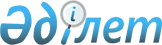 Қарағанды қалалық мәслихатының 2009 жылғы 23 желтоқсандағы XХVІІІ сессиясының "Қарағанды қаласының 2010-2012 жылдарға арналған бюджеті туралы" N 302 шешіміне өзгертулер енгізу туралы
					
			Мерзімі біткен
			
			
		
					Қарағанды қалалық мәслихатының IV шақырылған XLII сессиясының 2010 жылғы 10 желтоқсандағы N 434 шешімі. Қарағанды қаласының Әділет басқармасында 2010 жылғы 15 желтоқсанда N 8-1-119 тіркелді. Қолданылу мерзімінің өтуіне байланысты өз әрекетін тоқтатты      2008 жылғы 4 желтоқсандағы Қазақстан Республикасының Бюджет кодексіне, Қазақстан Республикасының 2001 жылғы 23 қаңтардағы "Қазақстан Республикасындағы жергілікті мемлекеттік басқару және өзін-өзі басқару туралы" Заңына сәйкес, Қарағанды қалалық мәслихаты ШЕШІМ ЕТТІ:

      1. "Қарағанды қаласының 2010-2012 жылдарға арналған бюджеті туралы" Қарағанды қалалық мәслихатының XХVІІІ сессиясының 2009 жылғы 23 желтоқсандағы N 302 шешіміне (Нормативтiк құқықтық актілерді мемлекеттiк тiркеу тiзiлiмiнде N 8-1-106 болып тіркелген, 2009 жылғы 30 желтоқсандағы N 140 (604) "Взгляд на события" газетінде жарияланған), "Қарағанды қалалық мәслихатының 2009 жылғы 23 желтоқсандағы XХVІІІ сессиясының "Қарағанды қаласының 2010-2012 жылдарға арналған бюджеті туралы" N 302 шешіміне өзгертулер енгізу туралы" Қарағанды қалалық мәслихатының XХХІ сессиясының 2010 жылғы 25 наурыздағы N 324 шешімімен өзгертулер енгізілген (Нормативтiк құқықтық актілерді мемлекеттiк тiркеу тiзiлiмiнде N 8-1-110 болып тіркелген, 2010 жылғы 2 сәуірдегі N 037 (641) "Взгляд на события" газетінде жарияланған), "Қарағанды қалалық мәслихатының 2009 жылғы 23 желтоқсандағы XХVІІІ сессиясының "Қарағанды қаласының 2010-2012 жылдарға арналған бюджеті туралы" N 302 шешіміне өзгертулер енгізу туралы" Қарағанды қалалық мәслихатының XХХІI сессиясының 2010 жылғы 14 сәуірдегі N 340 шешімімен өзгертулер енгізілген (Нормативтiк құқықтық актілерді мемлекеттiк тiркеу тiзiлiмiнде N 8-1-114 болып тіркелген, 2010 жылғы 7 мамырдағы N 051 (655) "Взгляд на события" газетінде жарияланған), "Қарағанды қалалық мәслихатының 2009 жылғы 23 желтоқсандағы XХVІІІ сессиясының "Қарағанды қаласының 2010-2012 жылдарға арналған бюджеті туралы" N 302 шешіміне өзгертулер енгізу туралы" Қарағанды қалалық мәслихатының XХХVIІI сессиясының 2010 жылғы 14 қыркүйектегі N 398 шешімімен өзгертулер енгізілген (Нормативтiк құқықтық актілерді мемлекеттiк тiркеу тiзiлiмiнде N 8-1-117 болып тіркелген, 2010 жылғы 24 қыркүйектегі N 108 (712) "Взгляд на события" газетінде жарияланған), "Қарағанды қалалық мәслихатының 2009 жылғы 23 желтоқсандағы XХVІІІ сессиясының "Қарағанды қаласының 2010-2012 жылдарға арналған бюджеті туралы" N 302 шешіміне өзгертулер енгізу туралы" Қарағанды қалалық мәслихатының XL сессиясының 2010 жылғы 10 қарашадағы N 417 шешімімен өзгертулер енгізілген (Нормативтiк құқықтық актілерді мемлекеттiк тiркеу тiзiлiмiнде N 8-1-118 болып тіркелген, 2010 жылғы 1 желтоқсандағы N 136 (740) "Взгляд на события" газетінде жарияланған), төмендегідей өзгерістер енгізілсін:

      1) 1 тармағының:

      1) тармақшасындағы:

      "26 932 665" саны "26 924 565" санымен ауыстырылсын;

      "13 146 358" саны "13 266 358" санымен ауыстырылсын;

      "1 715 902" саны "1 595 902" санымен ауыстырылсын;

      "11 972 541" саны "11 964 441" санымен ауыстырылсын;

      2) тармақшасындағы:

      "27 699 052" саны "27 668 552" санымен ауыстырылсын;

      4) тармақшасындағы:

      "826 887" саны "804 487" санымен ауыстырылсын;

      5) тармақшасындағы:

      "826 887" саны "804 487" санымен ауыстырылсын;

      "417 887" саны "395 487" санымен ауыстырылсын;

      4) аталмыш шешімнің 1, 4, 5 қосымшалары осы шешімнің 1, 2, 3 қосымшаларына сәйкес жаңа редакцияда мазмұндалсын.

      2. Осы шешім 2010 жылғы 1 қаңтардан бастап қолданысқа енгізіледі.

 Қарағанды қаласының 2010 жылға арналған бюджеті 2010 жылға арналған қала бюджетінің түсімдері мен шығыстары құрамында ескерілген облыстық бюджеттен нысаналы трансферттер және бюджеттік несиелер Қарағанды қаласының Қазыбек би атындағы және Октябрь аудандарының 2010 жылға арналған бюджеттік бағдарламалары
					© 2012. Қазақстан Республикасы Әділет министрлігінің «Қазақстан Республикасының Заңнама және құқықтық ақпарат институты» ШЖҚ РМК
				IV шақырылған Қарағанды

қалалық мәслихаттың кезектен тыс

XLІІ сессиясының төрағасы

Ш. Осин

Қарағанды қалалық

мәслихатының хатшысы

Қ. Бексұлтанов

Қарағанды қалалық мәслихатының
2010 жылғы 10 желтоқсандағы
XLII сессиясының N 434 шешіміне
1 қосымша
Қарағанды қалалық мәслихатының
2009 жылғы 23 желтоқсандағы
XXVIII сессиясының N 302 шешіміне
1 қосымшаСанаты

Санаты

Санаты

Санаты

Сома, мың теңге

Сыныбы

Сыныбы

Сыныбы

Сома, мың теңге

Ішкі сыныбы

Ішкі сыныбы

Сома, мың теңге

Атауы

Сома, мың теңге

1

2

3

4

5

1. Кірістер

26924565

1

Салықтық түсімдер

13266358

01

Табыс салығы

4789525

2

Жеке табыс салығы

4789525

03

Әлеуметтiк салық

3193435

1

Әлеуметтік салық

3193435

04

Меншiкке салынатын салықтар

2995417

1

Мүлiкке салынатын салықтар

1373469

3

Жер салығы

767644

4

Көлiк құралдарына салынатын салық

854304

05

Тауарларға, жұмыстарға және қызметтерге салынатын iшкi салықтар

1869885

2

Акциздер

1207588

3

Табиғи және басқа да ресурстарды пайдаланғаны үшiн түсетiн түсiмдер

307225

4

Кәсiпкерлiк және кәсiби қызметтi жүргiзгенi үшiн алынатын алымдар

263544

5

Ойын бизнесіне салық

91528

07

Басқа да салықтар

265

1

Басқа да салықтар

265

08

Заңдық мәнді іс-әрекеттерді жасағаны және (немесе) оған уәкілеттігі бар мемлекеттік органдар немесе лауазымды адамдар құжаттар бергені үшін алынатын міндетті төлемдер

417831

1

Мемлекеттік баж

417831

2

Салықтық емес түсiмдер

97864

01

Мемлекеттік меншіктен түсетін кірістер

50574

1

Мемлекеттік кәсiпорындардың таза кірiсi бөлігінің түсімдері

10413

4

Мемлекеттік меншіктегі заңды тұлғаларға қатысу үлесіне кірістер

225

5

Мемлекет меншiгіндегі мүлiктi жалға беруден түсетін кірістер

39936

02

Мемлекеттік бюджеттен қаржыландырылатын мемлекеттік мекемелердің тауарларды (жұмыстарды, қызметтерді) өткізуінен түсетін түсімдер

11666

1

Мемлекеттік бюджеттен қаржыландырылатын мемлекеттік мекемелердің тауарларды (жұмыстарды, қызметтерді) өткізуінен түсетін түсімдер

11666

06

Басқа да салықтық емес түсiмдер

35624

1

Басқа да салықтық емес түсiмдер

35624

3

Негізгі капиталды сатудан түсетін түсімдер

1595902

01

Мемлекеттік мекемелерге бекітілген мемлекеттік мүлікті сату

1287847

1

Мемлекеттік мекемелерге бекітілген мемлекеттік мүлікті сату

1287847

03

Жердi және материалдық емес активтердi сату

308055

1

Жерді сату

271420

2

Материалдық емес активтерді сату

36635

4

Трансферттердің түсімдері

11964441

02

Мемлекеттік басқарудың жоғары тұрған органдарынан түсетін трансферттер

11964441

2

Облыстық бюджеттен түсетін трансферттер

11964441

Функционалдық топ

Функционалдық топ

Функционалдық топ

Функционалдық топ

Функционалдық топ

Сома, мың теңге

Кіші функция

Кіші функция

Кіші функция

Кіші функция

Сома, мың теңге

Бюджеттік бағдарламалардың әкiмшiсi

Бюджеттік бағдарламалардың әкiмшiсi

Бюджеттік бағдарламалардың әкiмшiсi

Сома, мың теңге

Бағдарлама

Бағдарлама

Сома, мың теңге

Атауы

Сома, мың теңге

1

2

3

4

5

6

II. Шығындар

27668552

01

Жалпы сипаттағы мемлекеттiк қызметтер

384269

1

Мемлекеттiк басқарудың жалпы функцияларын орындайтын өкiлдi, атқарушы және басқа органдар

291889

112

Аудан (облыстық маңызы бар қала) мәслихатының аппараты

33234

001

Аудан (облыстық маңызы бар қала) мәслихатының қызметін қамтамасыз ету жөніндегі қызметтер

32763

004

Мемлекеттік органдарды материалдық-техникалық жарақтандыру

471

122

Аудан (облыстық маңызы бар қала) әкімінің аппараты

124224

001

Аудан (облыстық маңызы бар қала) әкімінің қызметін қамтамасыз ету жөніндегі қызметтер

121064

004

Мемлекеттік органдарды материалдық-техникалық жарақтандыру

3160

123

Қаладағы аудан, аудандық маңызы бар қала, кент, ауыл (село), ауылдық (селолық) округ әкімінің аппараты

134431

001

Қаладағы аудан, аудандық маңызы бар қаланың, кент, ауыл (село), ауылдық (селолық) округ әкімінің қызметін қамтамасыз ету жөніндегі қызметтер

132853

023

Мемлекеттік органдарды материалдық-техникалық жарақтандыру

1578

2

Қаржылық қызмет

59702

452

Ауданның (облыстық маңызы бар қаланың) қаржы бөлімі

59702

001

Аудандық бюджетті орындау және коммуналдық меншікті (облыстық маңызы бар қала) саласындағы мемлекеттік саясатты іске асыру жөніндегі қызметтер

30806

003

Салық салу мақсатында мүлікті бағалауды жүргізу

4863

011

Коммуналдық меншікке түскен мүлікті есепке алу, сақтау, бағалау және сату

23413

019

Мемлекеттік органдарды материалдық-техникалық жарақтандыру

620

5

Жоспарлау және статистикалық қызмет

32678

453

Ауданның (облыстық маңызы бар қаланың) экономика және бюджеттік жоспарлау бөлімі

32678

001

Экономикалық саясатты, мемлекеттік жоспарлау жүйесін қалыптастыру және дамыту және ауданды (облыстық маңызы бар қаланы) басқару саласындағы мемлекеттік саясатты іске асыру жөніндегі қызметтер

31948

005

Мемлекеттік органдарды материалдық-техникалық жарақтандыру

730

02

Қорғаныс

14405

1

Әскери мұқтаждар

14405

122

Аудан (облыстық маңызы бар қала) әкімінің аппараты

14405

005

Жалпыға бірдей әскери міндетті атқару шеңберіндегі іс-шаралар

14405

03

Қоғамдық тәртіп, қауіпсіздік, құқықтық, сот, қылмыстық-атқару қызметі

122071

1

Құқық қорғау қызметi

122071

458

Ауданның (облыстық маңызы бар қаланың) тұрғын үй-коммуналдық шаруашылығы, жолаушылар көлігі және автомобиль жолдары бөлімі

122071

021

Елдi мекендерде жол жүрісі қауiпсiздiгін қамтамасыз ету

122071

04

Бiлiм беру

9096297

1

Мектепке дейiнгi тәрбие және оқыту

1618076

464

Ауданның (облыстық маңызы бар қаланың) білім бөлімі

1618076

009

Мектепке дейінгі тәрбие ұйымдарының қызметін қамтамасыз ету

1618076

2

Бастауыш, негізгі орта және жалпы орта білім беру

7066123

464

Ауданның (облыстық маңызы бар қаланың) білім бөлімі

7066123

003

Жалпы білім беру

6562037

006

Балаларға қосымша білім беру

504086

9

Бiлiм беру саласындағы өзге де қызметтер

412098

464

Ауданның (облыстық маңызы бар қаланың) білім бөлімі

410198

001

Жергілікті деңгейде білім беру саласындағы мемлекеттік саясатты іске асыру жөніндегі қызметтер

26052

005

Ауданның (облыстық маңызы бар қаланың) мемлекеттік білім беру мекемелер үшін оқулықтар мен оқу-әдiстемелiк кешендерді сатып алу және жеткізу

61982

007

Аудандық (қалалық) ауқымдағы мектеп олимпиадаларын және мектептен тыс іс-шараларды өткiзу

484

011

Өңірлік жұмыспен қамту және кадрларды қайта даярлау стратегиясын іске асыру шеңберінде білім беру объектілерін күрделі, ағымды жөндеу

321009

013

Мемлекеттік органдарды материалдық-техникалық жарақтандыру

671

467

Ауданның (облыстық маңызы бар қаланың) құрылыс бөлімі

1900

037

Білім беру объектілерін салу және реконструкциялау

1900

06

Әлеуметтiк көмек және әлеуметтiк қамсыздандыру

2240933

2

Әлеуметтiк көмек

2163316

451

Ауданның (облыстық маңызы бар қаланың) жұмыспен қамту және әлеуметтік бағдарламалар бөлімі

1667410

002

Еңбекпен қамту бағдарламасы

284112

005

Мемлекеттік атаулы әлеуметтік көмек

68292

006

Тұрғын үй көмегі

27803

007

Жергілікті өкілетті органдардың шешімі бойынша мұқтаж азаматтардың жекелеген топтарына әлеуметтік көмек

577213

008

Ішкі әскерлер мен мерзімді қызметтегі әскери қызметкерлерді әлеуметтік қолдау

3480

010

Үйден тәрбиеленіп оқытылатын мүгедек балаларды материалдық қамтамасыз ету

4679

013

Белгіленген тұрғылықты жері жоқ тұлғаларды әлеуметтік бейімдеу

69108

014

Мұқтаж азаматтарға үйде әлеуметтiк көмек көрсету

112616

016

18 жасқа дейінгі балаларға мемлекеттік жәрдемақылар

22149

017

Мүгедектерді оңалту жеке бағдарламасына сәйкес, мұқтаж мүгедектерді міндетті гигиеналық құралдарымен қамтамасыз етуге және ымдау тілі мамандарының, жеке көмекшілердің қызмет көрсету

330000

019

Ұлы Отан соғысындағы Жеңістің 65 жылдығына орай Ұлы Отан соғысының қатысушылары мен мүгедектеріне Тәуелсіз Мемлекеттер Достастығы елдері бойынша, Қазақстан Республикасының аумағы бойынша жол жүруін, сондай-ақ оларға және олармен бірге жүретін адамдарға Мәскеу, Астана қалаларында мерекелік іс-шараларға қатысуы үшін тамақтануына, тұруына, жол жүруіне арналған шығыстарын төлеуді қамтамасыз ету

3993

020

Ұлы Отан соғысындағы Жеңістің 65 жылдығына орай Ұлы Отан соғысының қатысушылары мен мүгедектеріне, сондай-ақ оларға теңестірілген, оның ішінде майдандағы армия құрамына кірмеген, 1941 жылғы 22 маусымнан бастап 1945 жылғы 3 қыркүйек аралығындағы кезеңде әскери бөлімшелерде, мекемелерде, әскери-оқу орындарында әскери қызметтен өткен, запасқа босатылған (отставка), "1941-1945 жж. Ұлы Отан соғысында Германияны жеңгенi үшiн" медалімен немесе "Жапонияны жеңгені үшін" медалімен марапатталған әскери қызметшілерге, Ұлы Отан соғысы жылдарында тылда кемінде алты ай жұмыс істеген (қызметте болған) адамдарға біржолғы материалдық көмек төлеу

163965

464

Ауданның (облыстық маңызы бар қаланың) білім бөлімі

495906

008

Жергілікті өкілді органдардың шешімі бойынша білім беру ұйымдарының күндізгі оқу нысанында оқитындар мен тәрбиеленушілерді қоғамдық көлікте (таксиден басқа) жеңілдікпен жол жүру түрінде әлеуметтік қолдау

495906

9

Әлеуметтiк көмек және әлеуметтiк қамтамасыз ету салаларындағы өзге де қызметтер

77617

451

Ауданның (облыстық маңызы бар қаланың) жұмыспен қамту және әлеуметтік бағдарламалар бөлімі

77617

001

Жергілікті деңгейде халық үшін әлеуметтік бағдарламаларды жұмыспен қамтуды қамтамасыз етуді іске асыру саласындағы мемлекеттік саясатты іске асыру жөніндегі қызметтер

71093

011

Жәрдемақыларды және басқа да әлеуметтік төлемдерді есептеу, төлеу мен жеткізу бойынша қызметтерге ақы төлеу

5116

022

Мемлекеттік органдарды материалдық-техникалық жарақтандыру

1408

07

Тұрғын үй-коммуналдық шаруашылық

7406723

1

Тұрғын үй шаруашылығы

3353980

467

Ауданның (облыстық маңызы бар қаланың) құрылыс бөлімі

3353980

004

Инженерлік коммуникациялық инфрақұрылымды дамыту, жайластыру және (немесе) сатып алу

1938150

019

Тұрғын үй салу

1415830

2

Коммуналдық шаруашылық

2838014

123

Қаладағы аудан, аудандық маңызы бар қала, кент, ауыл (село), ауылдық (селолық) округ әкімінің аппараты

448000

015

Өңірлік жұмыспен қамту және кадрларды қайта даярлау стратегиясын іске асыру шеңберінде инженерлік коммуникациялық инфрақұрылымды жөндеу және елді-мекендерді көркейту

448000

458

Ауданның (облыстық маңызы бар қаланың) тұрғын үй-коммуналдық шаруашылығы, жолаушылар көлігі және автомобиль жолдары бөлімі

1535000

026

Ауданның (облыстық маңызы бар қаланың) коммуналдық меншігіндегі жылу жүйелерін қолдануды ұйымдастыру

1535000

467

Ауданның (облыстық маңызы бар қаланың) құрылыс бөлімі

855014

031

Өңірлік жұмыспен қамту және кадрларды қайта даярлау стратегиясын іске асыру шеңберінде инженерлік коммуникациялық инфрақұрылымды дамыту

855014

3

Елді-мекендерді көркейту

1214729

123

Қаладағы аудан, аудандық маңызы бар қала, кент, ауыл (село), ауылдық (селолық) округ әкімінің аппараты

838163

009

Елді мекендердің санитариясын қамтамасыз ету

13741

010

Жерлеу орындарын күтіп-ұстау және туысы жоқ адамдарды жерлеу

2835

011

Елді мекендерді абаттандыру мен көгалдандыру

821587

458

Ауданның (облыстық маңызы бар қаланың) тұрғын үй-коммуналдық шаруашылығы, жолаушылар көлігі және автомобиль жолдары бөлімі

376566

015

Елдi мекендердегі көшелердi жарықтандыру

376566

08

Мәдениет, спорт, туризм және ақпараттық кеңістiк

1396341

1

Мәдениет саласындағы қызмет

656777

455

Ауданның (облыстық маңызы бар қаланың) мәдениет және тілдерді дамыту бөлімі

656777

003

Мәдени-демалыс жұмысын қолдау

562691

005

Зоопарктер мен дендропарктердiң жұмыс iстеуiн қамтамасыз ету

94086

2

Спорт

16194

465

Ауданның (облыстық маңызы бар қаланың) Дене шынықтыру және спорт бөлімі

16194

006

Аудандық (облыстық маңызы бар қалалық) деңгейде спорттық жарыстар өткiзу

12582

007

Әртүрлi спорт түрлерi бойынша аудан (облыстық маңызы бар қала) құрама командаларының мүшелерiн дайындау және олардың облыстық спорт жарыстарына қатысуы

3612

3

Ақпараттық кеңiстiк

110935

455

Ауданның (облыстық маңызы бар қаланың) мәдениет және тілдерді дамыту бөлімі

105639

006

Аудандық (қалалық) кiтапханалардың жұмыс iстеуi

102299

007

Мемлекеттік тілді және Қазақстан халықтарының басқа да тілдерін дамыту

3340

456

Ауданның (облыстық маңызы бар қаланың) ішкі саясат бөлімі

5296

002

Газеттер мен журналдар арқылы мемлекеттік ақпараттық саясат жүргізу жөніндегі қызметтер

3096

005

Телерадио хабарларын тарату арқылы мемлекеттік ақпараттық саясатты жүргізу жөніндегі қызметтер

2200

9

Мәдениет, спорт, туризм және ақпараттық кеңiстiктi ұйымдастыру жөнiндегi өзге де қызметтер

612435

455

Ауданның (облыстық маңызы бар қаланың) мәдениет және тілдерді дамыту бөлімі

540508

001

Жергілікті деңгейде тілдерді және мәдениетті дамыту саласындағы мемлекеттік саясатты іске асыру жөніндегі қызметтер

10579

004

Өңірлік жұмыспен қамту және кадрларды қайта даярлау стратегиясын іске асыру шеңберінде мәдениет объектілерін күрделі, ағымды жөндеу

529637

011

Мемлекеттік органдарды материалдық-техникалық жарақтандыру

292

456

Ауданның (облыстық маңызы бар қаланың) ішкі саясат бөлімі

65253

001

Жергілікті деңгейде ақпарат, мемлекеттілікті нығайту және азаматтардың әлеуметтік сенімділігін қалыптастыру саласында мемлекеттік саясатты іске асыру жөніндегі қызметтер

11362

003

Жастар саясаты саласындағы өңірлік бағдарламаларды iске асыру

53251

007

Мемлекеттік органдарды материалдық-техникалық жарақтандыру

640

465

Ауданның (облыстық маңызы бар қаланың) Дене шынықтыру және спорт бөлімі

6674

001

Жергілікті деңгейде дене шынықтыру және спорт саласындағы мемлекеттік саясатты іске асыру жөніндегі қызметтер

6390

008

Мемлекеттік органдарды материалдық-техникалық жарақтандыру

284

09

Отын-энергетика кешенi және жер қойнауын пайдалану

4151646

9

Отын-энергетика кешені және жер қойнауын пайдалану саласындағы өзге де қызметтер

4151646

467

Ауданның (облыстық маңызы бар қаланың) құрылыс бөлімі

4151646

009

Жылу-энергетикалық жүйені дамыту

4151646

10

Ауыл, су, орман, балық шаруашылығы, ерекше қорғалатын табиғи аумақтар, қоршаған ортаны және жануарлар дүниесін қорғау, жер қатынастары

50710

1

Ауыл шаруашылығы

17270

474

Ауданның (облыстық маңызы бар қаланың) ауыл шаруашылығы және ветеринария бөлімі

17270

001

Жергілікті деңгейде ауыл шаруашылығы және ветеринария саласындағы мемлекеттік саясатты іске асыру жөніндегі қызметтер

6890

004

Мемлекеттік органдарды материалдық-техникалық жарақтандыру

399

005

Мал көмінділерінің (биотермиялық шұңқырлардың) жұмыс істеуін қамтамасыз ету

9981

6

Жер қатынастары

32141

463

Ауданның (облыстық маңызы бар қаланың) жер қатынастары бөлімі

32141

001

Аудан (облыстық маңызы бар қала) аумағында жер қатынастарын реттеу саласындағы мемлекеттік саясатты іске асыру жөніндегі қызметтер

27679

006

Аудандық маңызы бар қалалардың, кенттердiң, ауылдардың (селолардың), ауылдық (селолық) округтердiң шекарасын белгiлеу кезiнде жүргiзiлетiн жерге орналастыру

4170

008

Мемлекеттік органдарды материалдық-техникалық жарақтандыру

292

9

Ауыл, су, орман, балық шаруашылығы және қоршаған ортаны қорғау мен жер қатынастары саласындағы өзге де қызметтер

1299

474

Ауданның (облыстық маңызы бар қаланың) ауыл шаруашылығы және ветеринария бөлімі

1299

013

Эпизоотияға қарсы іс-шаралар жүргізу

1299

11

Өнеркәсіп, сәулет, қала құрылысы және құрылыс қызметі

102090

2

Сәулет, қала құрылысы және құрылыс қызметі

102090

467

Ауданның (облыстық маңызы бар қаланың) құрылыс бөлімі

18382

001

Жергілікті деңгейде құрылыс саласындағы мемлекеттік саясатты іске асыру жөніндегі қызметтер

17652

018

Мемлекеттік органдарды материалдық-техникалық жарақтандыру

730

468

Ауданның (облыстық маңызы бар қаланың) сәулет және қала құрылысы бөлімі

83708

001

Жергілікті деңгейде сәулет және қала құрылысы саласындағы мемлекеттік саясатты іске асыру жөніндегі қызметтер

16980

002

Ақпараттық жүйелер құру

17387

003

Ауданның қала құрылысы даму аумағын және елді мекендердің бас жоспарлары схемаларын әзірлеу

48757

005

Мемлекеттік органдарды материалдық-техникалық жарақтандыру

584

12

Көлiк және коммуникация

2087041

1

Автомобиль көлiгi

969259

458

Ауданның (облыстық маңызы бар қаланың) тұрғын үй-коммуналдық шаруашылығы, жолаушылар көлігі және автомобиль жолдары бөлімі

969259

022

Көлік инфрақұрылымын дамыту

18900

023

Автомобиль жолдарының жұмыс істеуін қамтамасыз ету

950359

9

Көлiк және коммуникациялар саласындағы өзге де қызметтер

1117782

458

Ауданның (облыстық маңызы бар қаланың) тұрғын үй-коммуналдық шаруашылығы, жолаушылар көлігі және автомобиль жолдары бөлімі

1117782

008

Өңірлік жұмыспен қамту және кадрларды қайта даярлау стратегиясын іске асыру шеңберінде аудандық маңызы бар автомобиль жолдарын, қала және елді-мекендер көшелерін жөндеу және ұстау

810771

024

Кентiшiлiк (қалаiшiлiк) және ауданiшiлiк қоғамдық жолаушылар тасымалдарын ұйымдастыру

307011

13

Басқалар

336696

3

Кәсiпкерлiк қызметтi қолдау және бәсекелестікті қорғау

10103

469

Ауданның (облыстық маңызы бар қаланың) кәсіпкерлік бөлімі

10103

001

Жергілікті деңгейде кәсіпкерлік пен өнеркәсіпті дамыту саласындағы мемлекеттік саясатты іске асыру жөніндегі қызметтер

9811

005

Мемлекеттік органдарды материалдық-техникалық жарақтандыру

292

9

Басқалар

326593

452

Ауданның (облыстық маңызы бар қаланың) қаржы бөлімі

293144

012

Ауданның (облыстық маңызы бар қаланың) жергілікті атқарушы органының резерві

293144

458

Ауданның (облыстық маңызы бар қаланың) тұрғын үй-коммуналдық шаруашылығы, жолаушылар көлігі және автомобиль жолдары бөлімі

33449

001

Жергілікті деңгейде тұрғын үй-коммуналдық шаруашылығы, жолаушылар көлігі және автомобиль жолдары саласындағы мемлекеттік саясатты іске асыру жөніндегі қызметтер

32719

014

Мемлекеттік органдарды материалдық-техникалық жарақтандыру

730

15

Трансферттер

279330

1

Трансферттер

279330

452

Ауданның (облыстық маңызы бар қаланың) қаржы бөлімі

279330

006

Нысаналы пайдаланылмаған (толық пайдаланылмаған) трансферттерді қайтару

30

020

Бюджет саласындағы еңбекақы төлеу қорының өзгеруіне байланысты жоғары тұрған бюджеттерге берілетін ағымдағы нысаналы трансферттер

279300

IV. Қаржы активтерімен жасалатын операциялар бойынша сальдо

60500

Қаржы активтерiн сатып алу

60500

13

Басқалар

60500

9

Басқалар

60500

452

Ауданның (облыстық маңызы бар қаланың) қаржы бөлімі

60500

014

Заңды тұлғалардың жарғылық капиталын қалыптастыру немесе ұлғайту

60500

Атауы

Сома (мың теңге)

V. Бюджет тапшылығы (профициті)

-804487

VІ. Бюджет тапшылығын қаржыландыру (профицитін пайдалану)

804487

Қарағанды қалалық мәслихатының
2010 жылғы 10 желтоқсандағы
XLII сессиясының N 434 шешіміне
2 қосымша
Қарағанды қалалық мәслихатының
2009 жылғы 23 желтоқсандағы
XXVIII сессиясының N 302 шешіміне
4 қосымшаАтауы

Сома (мың теңге)

1

2

Барлығы

12234477

оның ішінде:

Ағымдағы нысаналы трансферттер

4421767

Нысаналы даму трансферттері

6963710

Бюджеттік кредиттер

849000

Ағымдағы нысаналы трансферттер

4421767

оның ішінде:

Негізгі орта және жалпы орта білім беретін мемлекеттік мекемелердегі физика, химия, биология кабинеттерін оқу жабдығымен жарақтандыруға берілетін

24570

Бастауыш, негізгі орта және жалпы орта білім беретін мемлекеттік мекемелерде лингафондық және мультимедиалық кабинеттер құруға берілетін

33222

Жаңадан іске қосылатын білім беру объектілерін ұстауға берілетін

59350

"Өзін-өзі тану" пәні бойынша мектепке дейінгі білім беру ұйымдарын, орта білім беру, техникалық және кәсіптік білім беру, орта білімнен кейінгі білім беру ұйымдарын, біліктілікті арттыру институттарын оқу материалдарымен қамтамасыз етуге арналған

31534

Мектепке дейінгі білім беру ұйымдарында мемлекеттік білім беру тапсырыстарын іске асыруға

183797

Ең төменгі күнкөрістің мөлшері өскеніне байланысты мемлекеттік атаулы әлеуметтік көмегін және 18 жасқа дейінгі балаларға айсайынғы мемлекеттік жәрдемақыға берілетін

4290

оның ішінде:

мемлекеттік атаулы әлеуметтік көмекті төлеуге

3420

аз қамтылған отбасылардың 18 жасқа дейінгі балаларына мемлекеттік жәрдемақы төлеуге

870

Медициналық-әлеуметтік мекемелердің тамақтану нормасын ұлғайтуға

5448

Әлеуметтік жұмыс орындары және жастар тәжірибесі бағдарламасын кеңейтуге

175200

оның ішінде:

әлеуметтік жұмыс орындары

79200

жастар саясаты

96000

Ұлы Отан соғысындағы Жеңістің 65 жылдығына орай Ұлы Отан соғысының қатысушылары мен мүгедектеріне, сондай-ақ оларға теңестірілген, оның ішінде майдандағы армия құрамына кірмеген, 1941 жылғы 22 маусымнан бастап 1945 жылғы 3 қыркүйек аралығындағы кезеңде әскери бөлімшелерде, мекемелерде, әскери-оқу орындарында әскери қызметтен өткен, запасқа босатылған (отставка), "1941-1945 жж. Ұлы Отан соғысында Германияны жеңгенi үшiн" медалімен немесе "Жапонияны жеңгені үшін" медалімен марапатталған әскери қызметшілерге, Ұлы Отан соғысы жылдарында тылда кемінде алты ай жұмыс істеген (қызметте болған) адамдарға біржолғы материалдық көмек төлеу үшін берілетін

163965

Ұлы Отан соғысындағы Жеңістің 65 жылдығына орай Ұлы Отан соғысының қатысушылары мен мүгедектеріне Тәуелсіз Мемлекеттер Достастығы елдері бойынша, Қазақстан Республикасының аумағы бойынша жол жүруін, сондай-ақ оларға және олармен бірге жүретін адамдарға Мәскеу, Астана қалаларында мерекелік іс-шараларға қатысуы үшін тамақтануына, тұруына, жол жүруіне арналған шығыстарды төлеуді қамтамасыз етуге берілетін

3993

Өңірлік жұмыспен қамту және кадрларды қайта даярлау стратегиясын іске асыру шеңберінде білім беру объектілерін күрделі, ағымды жөндеуге берілетін

227811

Ветеринария саласындағы жергілікті атқарушы органдардың бөлімшелерін ұстауға берілетін

1824

оның ішінде:

ветеринар қызметтерін ұстау

1531

ветеринарлық қызметтерді материалдық-техникалық жарақтандыру

293

Эпизоотияға қарсы іс-шаралар жүргізуге берілетін

1299

Өңірлік жұмыспен қамту және кадрларды қайта даярлау стратегиясын іске асыру шеңберінде инженерлік коммуникациялық инфрақұрылымды жөндеуге және елді-мекендерді көркейтуге берілетін

639805

Қалаішілік (ауданішілік) қоғамдық тасымалдауды ұйымдастыруға, тұрғын үй-коммуналдық шаруашылығына Қарағанды облысының 2006-2012 жылдарға арналған автомобиль жолдарын дамыту аймақтық бағдарламасын іске асыруға берілетін

2046871

Өңірлік жұмыспен қамту және кадрларды қайта даярлау стратегиясын іске асыру шеңберінде аудандық маңызы бар автомобиль жолдарын, қала және елді-мекендер көшелерін жөндеуге және ұстауға берілетін

764096

Хайуанаттар паркінің жануарлар қорын толықтыруға

15000

Бұқаралық спортты дамытуға

39692

Нысаналы даму трансферттер

6963710

оның ішінде:

Жылу-энергетика жүйесін дамытуға берілетін

4151646

Қазақстан Республикасының 2008-2010 жылдарға арналған тұрғын үй құрылысы Мемлекеттік бағдарламасына инженерлік-коммуникациялық инфрақұрылымды дамытуға, жайластыруға және (немесе) сатып алуға берілетін

1730150

Өңірлік жұмыспен қамту және кадрларды қайта даярлау стратегиясын іске асыру шеңберінде инженерлік-коммуникациялық инфрақұрылымды дамытуға және елді-мекендерді көркейтуге берілетін

855014

Көлік линиясының жол құрылысына арналған жобалау-сметалық құжаттамасын жасауға

18900

ВОС-тан Теміртау қаласының автомобиль жолының артындағы су құбыры құдығына дейін N 5 су тартқышының құрылысына

208000

Бюджеттік кредиттер

849000

оның ішінде:

Қазақстан Республикасының 2008-2010 жылдарға арналған тұрғын үй құрылысы Мемлекеттік бағдарламасына сәйкес нольдік ставка сыйақы (мүдде) бойынша тұрғын үй салуға және (немесе) сатып алуға

849000

Қарағанды қалалық мәслихатының
2010 жылғы 10 желтоқсандағы
XLII сессиясының N 434 шешіміне
3 қосымша
Қарағанды қалалық мәслихатының
2009 жылғы 23 желтоқсандағы
XXVIII сессиясының N 302 шешіміне
5 қосымшаФункционалдық топ

Функционалдық топ

Функционалдық топ

Функционалдық топ

Функционалдық топ

Сома, мың теңге

Кіші функция

Кіші функция

Кіші функция

Кіші функция

Сома, мың теңге

Бюджеттік бағдарламалардың әкімшісі

Бюджеттік бағдарламалардың әкімшісі

Бюджеттік бағдарламалардың әкімшісі

Сома, мың теңге

Бағдарлама

Бағдарлама

Сома, мың теңге

Атауы

Сома, мың теңге

1

2

3

4

5

6

Қазыбек би атындағы ауданның бюджеттік бағдарламалары

1068757

01

Жалпы сипаттағы мемлекеттік қызметтер

62374

1

Мемлекеттік басқарудың жалпы функцияларын орындайтын өкілді, атқарушы және басқа органдар

62374

123

Қаладағы аудан, аудандық маңызы бар қала, кент, ауыл (село), ауылдық (селолық) округ әкімінің аппараты

62374

001

Қаладағы аудан, аудандық маңызы бар қаланың, кент, ауыл (село), ауылдық (селолық) округ әкімінің қызметін қамтамасыз ету жөніндегі қызметтер

61655

023

Мемлекеттік органдарды материалдық-техникалық жарақтандыру

719

07

Тұрғын үй-коммуналдық шаруашылық

1006383

2

Коммуналдық шаруашылық

368000

123

Қаладағы аудан, аудандық маңызы бар қала, кент, ауыл (село), ауылдық (селолық) округ әкімінің аппараты

368000

015

Өңірлік жұмыспен қамту және кадрларды қайта даярлау стратегиясын іске асыру шеңберінде инженерлік коммуникациялық инфрақұрылымды жөндеу және елді-мекендерді көркейту

368000

3

Елді–мекендерді көркейту

638383

123

Қаладағы аудан, аудандық маңызы бар қала, кент, ауыл (село), ауылдық (селолық) округ әкімінің аппараты

638383

009

Елді мекендердің санитариясын қамтамасыз ету

2812

010

Жерлеу орындарын күтіп-ұстау және туысы жоқ адамдарды жерлеу

2835

011

Елді мекендерді абаттандыру мен көгалдандыру

632736

Октябрь ауданының бюджеттік бағдарламалары

351837

01

Жалпы сипаттағы мемлекеттік қызметтер

72057

1

Мемлекеттік басқарудың жалпы функцияларын орындайтын өкілді, атқарушы және басқа органдар

72057

123

Қаладағы аудан, аудандық маңызы бар қала, кент, ауыл (село), ауылдық (селолық) округ әкімінің аппараты

72057

001

Қаладағы аудан, аудандық маңызы бар қаланың, кент, ауыл (село), ауылдық (селолық) округ әкімінің қызметін қамтамасыз ету жөніндегі қызметтер

71198

023

Мемлекеттік органдарды материалдық-техникалық жарақтандыру

859

07

Тұрғын үй-коммуналдық шаруашылық

279780

2

Коммуналдық шаруашылық

80000

123

Қаладағы аудан, аудандық маңызы бар қала, кент, ауыл (село), ауылдық (селолық) округ әкімінің аппараты

80000

015

Өңірлік жұмыспен қамту және кадрларды қайта даярлау стратегиясын іске асыру шеңберінде инженерлік коммуникациялық инфрақұрылымды жөндеу және елді-мекендерді көркейту

80000

3

Елді–мекендерді көркейту

199780

123

Қаладағы аудан, аудандық маңызы бар қала, кент, ауыл (село), ауылдық (селолық) округ әкімінің аппараты

199780

009

Елді мекендердің санитариясын қамтамасыз ету

10929

011

Елді мекендерді абаттандыру мен көгалдандыру

188851

